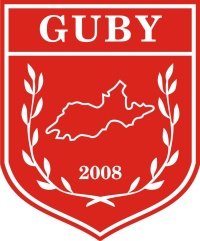 ÇANAKKALE ONSEKİZ MART ÜNİVERSİTESİGÖKÇEADA UYGULAMALI BİLİMLER YÜKSEKOKULUGASTRONOMİ VE MUTFAK SANATLARI BÖLÜMÜ LİSANS PROGRAMI2016-2017 GÜZ DÖNEMİ BİRİNCİ SINIF BÜTÜNLEME PROGRAMIÇANAKKALE ONSEKİZ MART ÜNİVERSİTESİGÖKÇEADA UYGULAMALI BİLİMLER YÜKSEKOKULUGASTRONOMİ BÖLÜMÜ LİSANS PROGRAMI2016-2017 GÜZ DÖNEMİ İKİNCİ SINIF BÜTÜNLEME PROGRAMIÇANAKKALE ONSEKİZ MART ÜNİVERSİTESİGÖKÇEADA UYGULAMALI BİLİMLER YÜKSEKOKULUGASTRONOMİ BÖLÜMÜ LİSANS PROGRAMI2016-2017 GÜZ DÖNEMİ ÜÇÜNCÜ SINIF BÜTÜNLEME PROGRAMIÇANAKKALE ONSEKİZ MART ÜNİVERSİTESİGÖKÇEADA UYGULAMALI BİLİMLER YÜKSEKOKULUGASTRONOMİ BÖLÜMÜ LİSANS PROGRAMI2016-2017 GÜZ DÖNEMİ DÖRDÜNCÜ SINIF BÜTÜNLEME PROGRAMIDERSTARİHSAATDERSLİKGözetmen / Öğretim ElemanıTürk Dili I(Öğr.Gör.Canan KUKU)23.01.201711:00Kekik-Zeytin-Gıda Güvenliği ve Hijyen(Öğr.Gör.Dr.Damla ÖZSAYIN)23.01.201712:00Kekik-Zeytin-Atatürk İlkeleri ve İnkılap Tarihi I (Öğr.Gör.Canan KUKU)23.01.201713:00Kekik-Zeytin-Gastronomiye Giriş (Öğr.Gör.Özge BÜYÜK)23.01.201715:00Kekik-Zeytin-Mutfak Teknikleri I(Öğr.Gör.M.İnanç KAPUCUOĞLU)24.01.201713:00Kekik-Zeytin-Gıda Ürünleri(Doç.Dr.Herdem ASLAN)24.01.201715:00Kekik-Zeytin-Yabancı Dil I(Öğr.Gör.Diba ŞENTÜRK)25.01.201715:00Kekik-Zeytin-DERSTARİHSAATDERSLİKGözetmen / Öğretim ElemanıDuyusal Analiz(Öğr.Gör.Dr.Damla ÖZSAYIN)23.01.201709:00Kekik-Temel Ekonomi(Öğr.Gör.Dr.Damla ÖZSAYIN)24.01.201709:00Kekik-Zeytin ve Zeytinyağı(Öğr.Gör.Dr.Damla ÖZSAYIN)24.01.201714:00Kekik-Gastronomi ve Mitoloji(Öğr.Gör.Çilem YAVŞAN)24.01.201715:00Kekik-Gastronomi ve Kültür(Öğr.Gör.Çilem YAVŞAN)24.01.201716:00Kekik-Gastronomi ve Güzel Sanatlar(Öğr.Gör.Çilem YAVŞAN)24.01.201717:00Kekik-İşlenmiş Balık(Öğr.Gör.Özkan YAZAR)25.01.201709:00Kekik-Temel Mutfak III(Öğr.Gör.Özkan YAZAR)25.01.201710:00Kekik-Gıda Bilimi ve Teknolojisi(Öğr.Gör.Dr.Damla ÖZSAYIN)25.01.201711:00Kekik-DERSTARİHSAATDERSLİKGözetmen / Öğretim ElemanıAkdeniz Gastronomi Kültürü(Öğr.Gör.Ufuk ATEŞ)24.01.201710:00Kekik-Gastronomi ve Turizm(Öğr.Gör.Özge BÜYÜK)24.01.201711:00Kekik-Restoran Yönetimi(Öğr.Gör.Özge BÜYÜK)25.01.201712:00Kekik-Protokol ve Görgü Kuralları(Öğr.Gör.Özge BÜYÜK)25.01.201713:00Kekik-Mutfak İngilizcesi I(Öğr.Gör.Diba ŞENTÜRK)25.01.201714:00Kekik-Mutfak Fransızcası I(Öğr.Gör.Gönül AKPOLAT)25.01.201716:00Kekik-Türk Mutfağı I(Öğr.Gör.Ufuk ATEŞ)26.01.201709:00Kekik-Uygulama Atölyesi I(Öğr.Gör.Ufuk ATEŞ)26.01.201710:00Kekik-DERSTARİHSAATDERSLİKGözetmen / Öğretim ElemanıGirişimcilik I(Öğr.Gör.Özge BÜYÜK)23.01.201714:00Kekik-Gastronomi Araştırmaları II(Yrd.Doç.Dr.Mehmet ÇAVUŞOĞLU)25.01.201716:00Kekik-Profesyonel Beceri Atölyesi II(Öğr.Gör.M.İnanç KAPUCUOĞLU)26.01.201713:00Kekik-Mutfak İngilizcesi III(Öğr.Gör.Diba ŞENTÜRK)26.01.201714:00Kekik-Fransız Mutfağı I(Öğr.Gör.Gönül AKPOLAT)26.01.201715:00Kekik-Mutfak Fransızcası III(Öğr.Gör.Gönül AKPOLAT)26.01.201716:00Kekik-Girit Mutfağı I(Öğr.Gör.M.İnanç KAPUCUOĞLU)27.01.201710:00Kekik-